Golf Cart Rental Reservation Form2 AND 4 PERSON MODELS AVAILABLE - (While supplies last!)PRICE
$80 for 1 day, $150 for 2 days and $195 for 3 days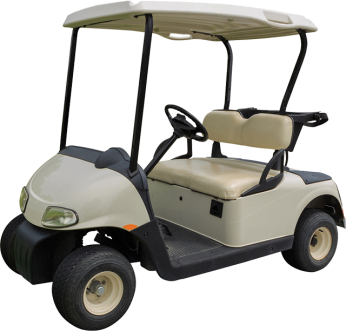 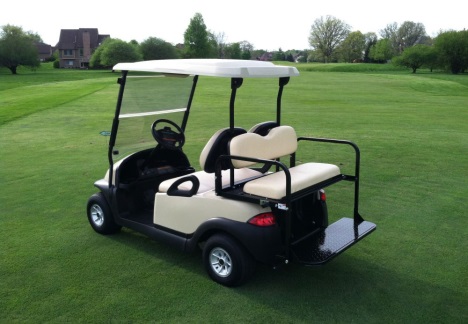 2 Person Cart (One Seat)			4 Person Cart (Two Seats)Complete the reservation request below.----------------------------------------------------------------------------------------------------------------------------------------------------------------Type of Cart Requested:		TWO PERSON   __________	FOUR PERSON	__________
Days Requested			FRIDAY _______	SATURDAY _______ 	SUNDAY ________ Name:  _____________________________________________________________Address:  ____________________________________________________________City: _____________________________ State:  ________________  Zip Code:  ___________________Phone Number:  _____________________________   Email Address:  ______________________________________No Operation within buildings or within the pavilionOnly Licensed Drivers may operate Golf CartsIn case of willful or flagrant violation of the rules of the Upper Midwest A-C Club™, as determined by Security or any Director, the vehicle will be impounded without a refund.To complete your reservation, please fill out the form and return it with a check made payable to “Upper Midwest A-C Club™”.  (Reservations with payment are taken in the order they are received.  Reservations without payment are held on a “stand-by” basis.):By mail:					
Upper Midwest A-C Club™
c/o Lori Miller
13615 Hartungs Oaks Rd
Cologne, MN  55322	Please contact Lori Miller at 612-483-2712 or by email miller8120@gmail.com with any questions.
** Please remember to complete the TYPE OF CART and DAYS REQUESTED.